Name: __________________________________________     Date: _______________________Name and measure the angles.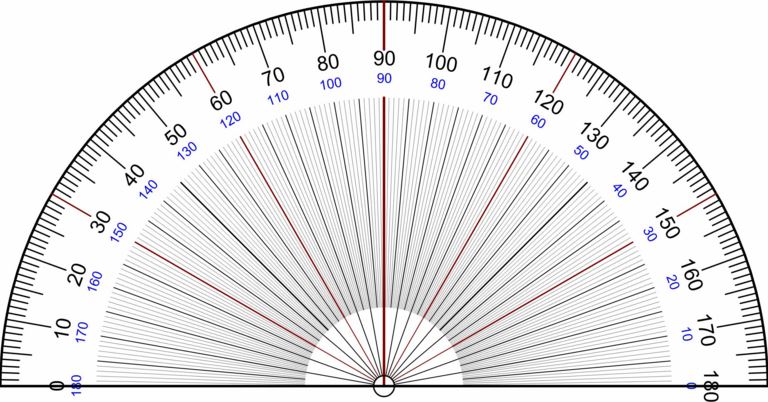 Name two angles that are right angles.Name four angles that are acute angles. What are the measure of these angles?Name four angles that are obtuse angles. What are the measures of these angles?A polygon has the two perpendicular lines of symmetry shown. One quarter of the interior of the polygon is the shaded trapezoid drawn in. Sketch the completed polygon and give its geometric name based on the number of sides or angles it has.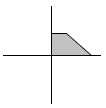 Fill in the blanks with parallel, perpendicular, or intersecting in the appropriate places: 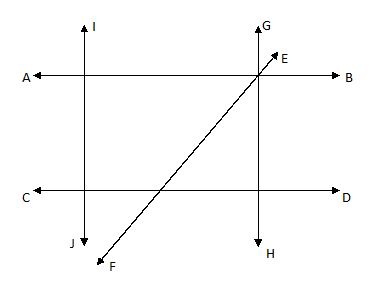 AB and CD are ________________ 	lines IJ and CD are	________________ lines GH and AB are ________________ 	lines EF and GH are 	________________ lines AB and EF are ________________ 	lines GH and CD are 	________________ lines IJ and AB are   ________________ 	lines EF and IJ are  	________________ lines GH and IJ are   ________________ 	lines EF and CD are	________________ lines Find all the missing angles from the shapes below: 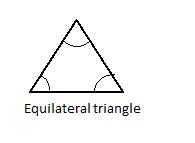 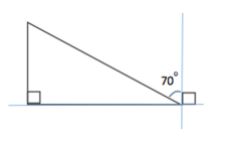 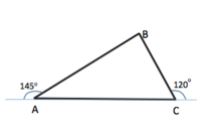 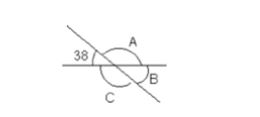 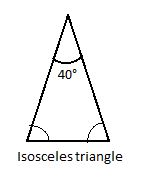 The length of a field shaped like a rectangle is 75m. Its width is 15m.  If you run around the edge of the field 3 times. What distance would you have run?The area of a rectangular reaction area is 45 square miles. Its width is 5 miles. What is the length? Find the perimeter of the reaction area.A rectangular piece of paper measuring 15 cm by 7 cm is folded along the dotted lines to form the figure shown.Find the area of the figure formed.Bonus ProblemsThe figure shows the front of a building with a triangular door. Find the area of the shaded part of the figure. A rectangular pool is surrounded by a 2-yard-wide deck as shown in the diagram. Find the area of the deck.Solutionsa. Name two angles that are right angles.<AOE		<EOB		<DOF		Name four angles that are acute angles. What are the measure of these angles?<AOC=20°	<AOD=35°	<COD=15°	<COE=70°	<DOE=55°	<EOF=	35°	<EOG=70°<FOG=35°	<FOB=55°	<GOB=20°Name four angles that are obtuse angles. What are the measures of these angles?<AOF=125°	<AOG=160°	<COF=105°	<COG=140°	<COB=160°	<DOG=125°	<DOB=145°A polygon has the two perpendicular lines of symmetry shown. One quarter of the interior of the polygon is the shaded trapezoid drawn in. Sketch the completed polygon and give its geometric name based on the number of sides or angles it has.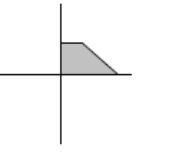 3)
AB and CD are parallel lines			 IJ and CD are perpendicular lines GH and AB are perpendicular lines 		EF and GH are intersecting lines AB and EF are intersecting	lines 		GH and CD are perpendicular lines IJ and AB are perpendicular lines 		EF and IJ are intersecting lines GH and IJ are parallel lines 			EF and CD are intersecting lines 4) Find all the missing angles from the shapes below: a.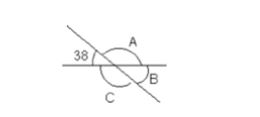 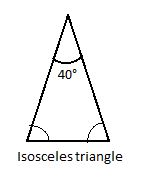 b. 5) The length of a field shaped like a rectangle is 75m. Its width is 15m.  If you run around the edge of the field 3 times. What distance would you have run?	75 m15m			      15m		          75m	Perimeter = 75 + 75 +15+15 = 180mRunning around the edge of a rectangle is the same as covering the perimeter of the field.Covering the perimeter of the field 3 times = 180 x 3 = 540mThe area of a rectangular reaction area is 45 square miles. Its width is 5 miles. What is the length? Find the perimeter of the reaction area.Area = Length x width45 = Length x 5 Length = 45/5Length = 9 milesPerimeter = 9 + 5 + 9 +5 = 28 milesA rectangular piece of paper measuring 15 cm by 7 cm is folded along the dotted lines to form the figure shown.When the rectangular paper is folded along the dotted line it forms 2 right angled triangles with a base of 7 cm and height of 7 cm and a rectangle in the middle with a length of 7 cm and width of 1 cm.Area of the triangles = ½ x 7 x 7 = 24.5 cm2 eachArea of rectangle = 7 x 1 = 7 cm2  Area of the shape = 24.5 + 24.5 + 7 = 56 cm2Solutions to Bonus ProblemsThe figure shows the front of a building with a triangular door. Find the area of the shaded part of the figure. Area of the whole rectangle = Length x Width			       = 20 x 12			       = 240 m2Area of the triangle = ½ x b x h		       = ½ x 4 x 6		       = 2 x 6		       = 12 m2Area of the shaded region = 240 m2 – 12 m2 = 228 m2A rectangular pool is surrounded by a 2-yard-wide deck as shown in the diagram. Find the area of the deck.Area of the larger rectangle = length x width			       = 22 x 12 = 264 yd2Area of the smaller rectangle = 18 x 8 = 144 yd2Area of the deck = 264 – 144 = 120 square yards